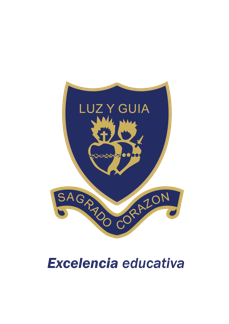 Colegio Sagrado Corazón Luz y Guía Nº 8229MÓDULO SEMANA 1E-LEARNING1er AÑO ÁREA INGLÉS: “A GRAND DAY OUT”INTRODUCTION: Hello and welcome to this module with material for online practice. We are María Jiménez and Gabriela Gamero your English teachers. This module will help you and your family organize your activities to do at home.  Use simple language and a clear explanation of the activities you have to do. Exercise 1: We continue working with the video: “Wallace and Grommit – A Grand Day Out” 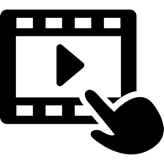 Watch the short film at  https://vimeo.com/38091345AFTER WATCHING THE VIDEOExercise 2: What things do Wallace and Grommit take on their trip? Unscramble the words to complete the sentences.Grommit takes his I – S – C – E – U – S – T – A and his D – C – R – A – S.                              ………………………………              ………………….They take E – R – K – A – C – S – C – R to eat with cheese.                …………………………………They have a I – C – I – C – N – P        K – A – S – E – B – T                    ……………………..       ………………………Exercise 3Let’s describe the Moon machine. Draw it and complete the sentences.The Moon machine’s job is ………………………….It can …………………………………………………It can’t ……………………………………………….It wants to …………………………………………….Finally, it ……………………………………………..Exercise 4Answer the questions.Why do Wallace and Grommit travel to the Moon? ……………………………………………………………………………How do they go? …………………………………………………………Do they like the “cheese” there? ………………………………………….How do they come back home? …………………………………………..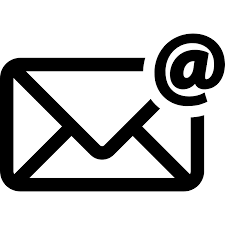 Send a photo of the activities to your teacher’s mail: mails profjimenezsagradocorazon@gmail.com o profesoragamerosagradocorazon@gmail.com deadline Wednesday 8pm. If you have any questions ask from Monday to Friday from 8am to 2pm CLOSURE: Congratulations! You finished the first online English module! These activities will be taken into account in the first trimester test.  Explicación para los padres: Se deben leer los ejercicios antes de ser realizados para chequear vocabulario desconocido. 